考研金融专硕通识精讲班培训地点：线上    课程时长：185    培训费用：1580长线备考，精讲考试重难点课程参数适合人群：参加全国硕士研究生入学考试的学员；	课程主讲老师：徐汝峰课时数：185	课程介绍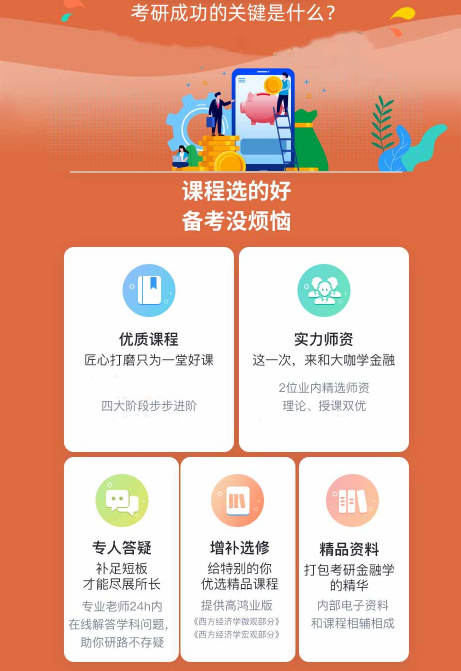 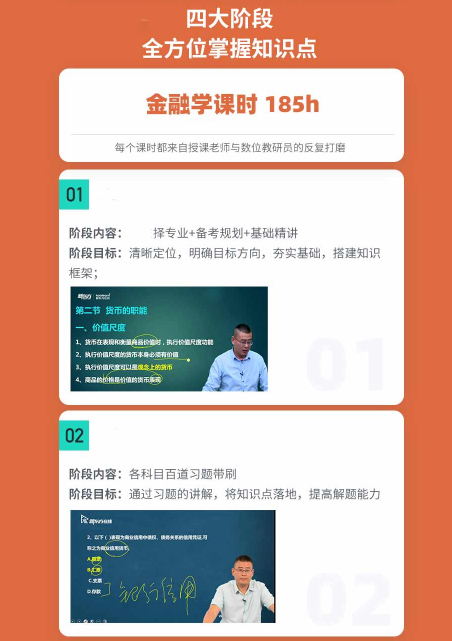 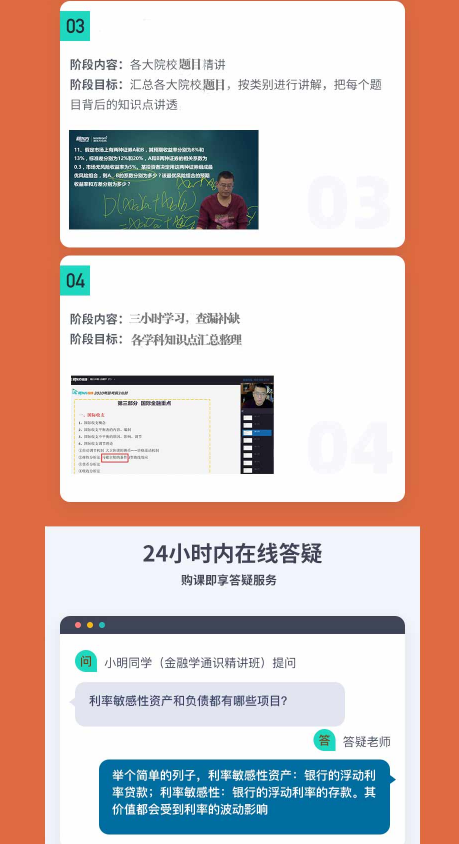 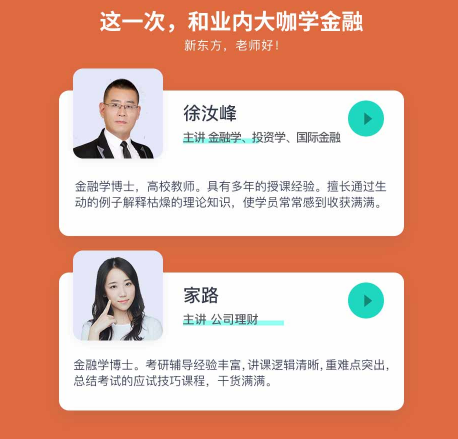 